В целях популяризации научного творчества, науки бионики среди обучающихся города Ярославля и в соответствии с муниципальной программой «Развитие образования в городе Ярославле» на 2021-2023 годыПРИКАЗЫВАЮ:1. Провести в декабре 2021 года Вторую Открытую городскую онлайн-олимпиаду по бионике «Бионика – наука величайших возможностей».2. Поручить организацию и проведение Олимпиады муниципальному образовательному учреждению дополнительного образования «Городской центр технического творчества».3. Утвердить положение о проведении Второй Открытой городской онлайн-олимпиады по бионике «Бионика – наука величайших возможностей» (приложение).4. Директору муниципального образовательного учреждения дополнительного образования «Городской центр технического творчества» (Березенкова Ю.Б.):4.1. Представить на согласование заместителю директора департамента образования мэрии города Ярославля (Ильиной Е.А.) смету расходов на проведение Второй Открытой городской онлайн-олимпиады по бионике «Бионика – наука величайших возможностей».4.2. Произвести оплату расходов в соответствии со сметой за счёт средств, предусмотренных муниципальной программой «Развитие образования в городе Ярославле» на 2021-2023 годы.5. Контроль за исполнением приказа возложить на начальника отдела дополнительного образования и воспитательной работы Абрамову Е. Г.Директор департамента				                                                         Е.А. ИвановаПриложениеУТВЕРЖДЕНОприказом департамента образования мэриигорода Ярославля от 10.11.2021 № 01-05/1009Положениео проведении Второй Открытой городской онлайн-олимпиады по бионике«Бионика-наука величайших возможностей»1. Общие положения1.1. Настоящее Положение регламентирует порядок организации и проведения Второй Открытой городской онлайн-олимпиады по бионике «Бионика – наука величайших возможностей» (далее – Олимпиада).1.2. Олимпиада проводится с целью  развития интереса обучающихся к научному творчеству и популяризации науки бионики среди обучающихся.Задачи:развитие у обучающихся интереса к естественным наукам, науке бионике, стимулирование детского творчества;формирование навыков участия в конкурсах;выявление одаренных, талантливых детей, обладающих нестандартным мышлением, способностями к конструктивной деятельности.2.Руководство Олимпиадой2.1. Учредителем Олимпиады является департамент образования мэрии города Ярославля.2.2. Организатором Олимпиады является муниципальное образовательное учреждение дополнительного образования «Городской центр технического творчества».2.3. Общее руководство Олимпиадой осуществляет организационный комитет.2.4. Организационный комитет:обеспечивает организационное, информационное и консультативное сопровождение Олимпиады;определяет состав жюри и порядок их работы;по результатам работы жюри подводит итоги Олимпиады.2.5. Жюри:проводит экспертную оценку ответов;ведет протокол Олимпиады;определяет победителей и призёров;проводит награждение.3.Участники Олимпиады3.1. К участию в Олимпиаде приглашаются обучающиеся общеобразовательных организаций, организаций дополнительного образования города Ярославля.Участниками Олимпиады являются дети 8-11 лет (включительно).3.3.Участие в Олимпиаде индивидуальное, от каждого образовательного учреждения не более 20-ти участников.4.Сроки и порядок проведения ОлимпиадыОлимпиада проводится в режиме онлайн 12 декабря 2021 года с 10.00 до 11.00 часов (мск).В Олимпиаде принимают участие только подавшие заявку на участие в соответствии с п.4.3.Заявки на участие в Олимпиаде принимаются до  7 декабря 2021 года (включительно) по электронной почте МОУ ДО «ГЦТТ»  centrtehtvor@yandex.ru или по адресу: пр. Ленина, 11а, каб. № 9 согласно форме заявки.Заявка должна быть представлена в форматах: Word и PDF (в формате PDF – если участник (и) заявлен (ы) от учреждения с подписью руководителя и печатью.Организатор Олимпиады вправе остановить прием заявок до указанной даты в п.4.3., в связи с большим количеством участников.Ссылка на задание https://forms.gle/nA2Awy8WqRLE9rjB9 будет размещена на официальном сайте МОУ ДО «ГЦТТ» https://yargcdutt.edu.yar.ru в разделе «Мероприятия» https://yargcdutt.edu.yar.ru/meropriyatiya.html  и в группе ВК https://vk.com/yaroslavlgctt .В день проведения Олимпиады в строго указанное время будет открыт доступ к вопросам (по указанной ссылке https://forms.gle/nA2Awy8WqRLE9rjB9), которые участник Олимпиады выполняет в течение одного часа - 60 минут.Вопросы Олимпиады будут как открытыми, так и закрытыми.По истечении часа доступ  к вопросам Олимпиады будет закрыт. За временем участник следит самостоятельно.Олимпиада считается пройденной и результативной, если участник ответил на все вопросы.Ответы по каждому вопросу оцениваются по следующим критериям:- правильность ответа;- полнота ответа.Решение жюри является окончательным и пересмотру не подлежит.Содержание Олимпиады (вопросы, задания, схемы и рисунки) является интеллектуальной собственностью МОУ ДО «ГЦТТ».Контактная информация: (4852) 25-15-04, Маляева Дарья Андреевна, педагог-организатор МОУ ДО «ГЦТТ»; Сурикова Анна Николаевна, заместитель директора по учебно-воспитательной работе МОУ ДО «ГЦТТ».5.Подведение итогов Олимпиады и награждениеИтоги Олимпиады оформляются протоколом оргкомитета. Протокол с итогами Олимпиады будет опубликован на сайте МОУ ДО «ГЦТТ» https://yargcdutt.edu.yar.ru в разделе «Мероприятия» не позднее 21 декабря 2021 года.Победители и призёры определяются по сумме баллов, которые смогли набрать участники по критериям каждого из олимпиадных вопросов/заданий. В случае одинакового количества набранных баллов у победителей и призеров дополнительным критерием подведения итогов Олимпиады будет учет времени завершения Олимпиады.Победители (I место) и призёры (II и III места) Олимпиады награждаются дипломами МОУ ДО «ГЦТТ», медалями и памятными призами.Все участники  Олимпиады  получают   свидетельства   МОУ ДО «ГЦТТ» (в электронном виде).Педагоги, подготовившие победителей и призёров Олимпиады, награждаются благодарственными письмами МОУ ДО «ГЦТТ» (в электронном виде).Свидетельства и благодарственные письма направляются по электронной почте, указанной в заявке. Выдача дипломов, медалей и призов победителям и призёрам будет производиться по адресу: город Ярославль, проспект Ленина, дом 11а. Дату и время выдачи необходимо уточнить по телефону (4852) 25-15-04.Заявкана участие во Второй Открытой городской онлайн-олимпиаде по бионике«Бионика-наука величайших возможностей»в МОУ ДО «ГЦТТ»*контактный телефон обучающийся, который подает заявку самостоятельно (не через образовательное учреждение) указывает ОБЯЗАТЕЛЬНО.Директор:Дата:М.П.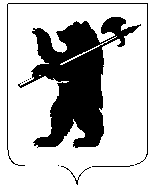 ДЕПАРТАМЕНТ ОБРАЗОВАНИЯМЭРИИ ГОРОДА ЯРОСЛАВЛЯПРИКАЗДЕПАРТАМЕНТ ОБРАЗОВАНИЯМЭРИИ ГОРОДА ЯРОСЛАВЛЯПРИКАЗДЕПАРТАМЕНТ ОБРАЗОВАНИЯМЭРИИ ГОРОДА ЯРОСЛАВЛЯПРИКАЗ10.11.202110.11.2021№ 01-05/1009О проведении Второй Открытой городской онлайн-олимпиады по бионике «Бионика – наука величайших возможностей»№п/пФ.И.О.участника (полностью)Дата рождения,возраст на 12.12.2021 годаМесто учёбы (школа, класс)Учреждение, подготовившее участникаФ.И О.педагога,подготовившего участника (родителя), дата рождения педагога, контактный телефонДолжность,место работы педагогаАдрес электронной почты и контактный телефон123